COURSE TOPICS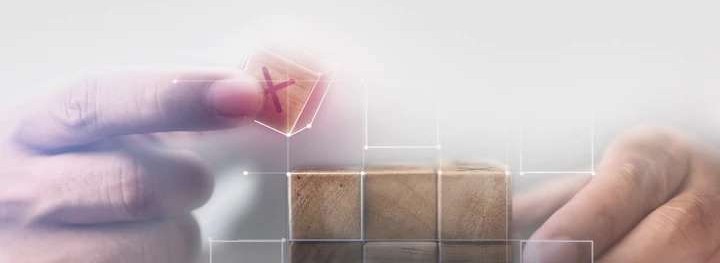 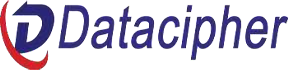 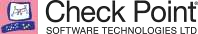 Advanced TroubleshootingManagement Database and ProcessesAdvanced Kernel DebuggingUser Mode TroubleshootingAdvanced Access ControlUnderstanding Threat PreventionAdvanced VPN TroubleshootingAcceleration and performance tuningLAB EXERCISESMonitoring Network TrafficDebugging Management ProcessesExploring the Postgres and Som DatabasesTroubleshooting Management SynchronizationAnalyzing Traffic Issues Using Kernel DebugsDebugging User Mode ProcessesTroubleshooting Application Control and URL FilteringTroubleshooting IPSEvaluating Threat Prevention ProductsDebugging Site-to-Site VPNTroubleshooting Remote Access VPNTesting Mobile Access VPNEvaluating SecureXLModifying CoreXLEvaluating Hardware-related PerformanceTuning and Software OptimizationWebsite: https://datacipher.com/Email:	training@datacipher.comCOURSE OBJECTIVESUnderstand how to use Check Point diagnostic tools to determine the status of a network.Understand how to use network packet analyzers and packetcapturing tools to evaluate network traffic.Become familiar with more advanced Linux system commands.Obtain a deeper knowledge of the Security Management architecture.Understand how the Management database is structured and howobjects are represented in the database.Understand key Security Management Server processes and their debugs.Understand how GuiDBedit operates.Understand how the kernel handles traffic and how to troubleshoot issues with chain modules.Understand how to use the two main procedures for debugging theFirewall kernel and how they differ.Recognize User mode prcesses and how to interpret their debugs.Discuss how to enable and use core dumps.Understand the processes and components used for policy installs and processing packets in Access Control policies.Understand how to troubleshoot and debug issues that may occur with App Control and URLF.Understand how to debug HTTPS Inspection-related issues.Understand how to troubleshoot and debug Content Awareness issues.Understand how IPS works and how to manage performance issues.Understand how to troubleshoot Anti-Bot and Antivirus.Recognize how to troubleshoot and debug Site-to-Site VPN- related issues.Understand how to troubleshoot and debug Remote Access VPNs.Understand how troubleshoot Mobile Access VPN issues.Recognize how to use SecureXL features and commands to enable and disable accelerated traffic.Understand how the server hardware and operating system affectsthe performance of Security Gateways.Understand how to evaluate hardware configurations for optimal performance.